МБОУ «Краснопресненская СОШ»План – конспект по родному русскому языкув 7 классе История славянской письменности«Славянская азбука- послание наших предков»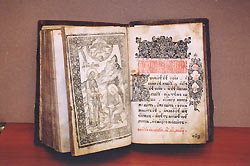 Подготовила учитель русского языка и литературы Чирчимова Т.Н.2019годЦель:  знакомство с историей возникновения письменности на Руси, с историей создания славянской азбуки, русского алфавита.Задачи:Образовательные: предоставить информацию об истории создания славянской письменности, познакомить обучающихся с просветительской деятельностью Кирилла и Мефодия, создателей азбуки;Развивающие: развивать у школьников интерес к родной истории, к родному языку; развивать умения анализировать информацию, представленную в разных знаковых системах (текст, иллюстрации, схемы);Воспитательные: воспитывать у учащихся чувство патриотизма, уважения к истории и традициям нашей Родины; на примере жизни великих просветителей славянства Кирилла и Мефодия воспитывать уважительное отношение к глубоким и прочным знаниям, к стремлению учиться, повышать свою культуру.Оборудование: таблицы с изображением славянских букв, имитация древней рукописи, проектор, экран, карта Византии (9 век),  презентация.Урок-презентация с элементами проектной  деятельности .                                                            Ход урока.Организационный момент:                   СЛОВО 

Молчат гробницы, мумии и кости, - 
Лишь слову жизнь дана: 
Из древней тьмы, на мировом погосте, 
Звучат лишь Письмена. 

И нет у нас иного достоянья! 
Умейте же беречь
Хоть в меру сил, в дни злобы и страданья, 
Наш дар бессмертный - речь.                                                                           И. А. БунинЭтим стихотворением мы открываем урок, посвященный истории славянской письменности.Мы с вами совершим увлекательное путешествие по страницам славянской письменности и поговорим об истории нашей кириллицы. (Слайд 1)Вы знаете, чем отличается азбука от алфавита? (Слайд 2) (Учащиеся высказывают предположения)Слово «азбука» произошло от названий двух первых букв славянской азбуки:А (аз) и Б (буки): АЗБУКА: АЗ + БУКИа слово «алфавит» происходит из названия двух первых букв греческого алфавита: АЛФАВИТ: АЛЬФА + ВИТААлфавит гораздо старше азбуки. В IX веке азбуки не было, и славяне не имели собственных букв.  И поэтому не было и письменности. Славяне не могли написать на своем языке ни книг, ни даже писем друг другу.Историческая справка.  (Индивидуальное домашнее задание домашнее задание)Начало славянской письменности - сообщение учащегося (в приложении – слайды 3,4).Глаголица и кириллица – сообщение учащегося (в приложении – слайды  5,6,7)Кириллица – сообщение учащегося (в приложении – слайды  8,9,10,11)Азбучная молитва – сообщение учащегосяПеред вами пословицы об обучении грамоте и кириллица. Объясните, как вы понимаете их смысл. Попробуйте написать несколько пословиц, используя кириллицу (в приложении слайды – 11, 12).Перед вами отрывок из текста XIII века, попробуйте его прочитать и перевести (в приложении слайд  13).А теперь небольшая разминка: отгадайте загадки о буквах алфавита (в приложении слайд 14)Лингвистические задачиа)В старой орфографиии (до 1918 г.) на месте современного и использовались две буквы: и и i, например: пiанист, ближнiй, зданiе, миллiон, Марiя.Как записывались в старой орфографии слова июнь, синий?(А) iюнь, синiй    (Б) июнь, синiй(В) iюнь, синий   (Г) iюнь, сiнiй(Д) iюнь, сiнийб) В одном из сочинений писателя   19 века М. Н. Загоскина читаем:“Он вошёл из гостиной в длинный зал  в два света. В нём накрыт был покоемобеденный стол”.Что означает здесь слово покоем?(А) без спешки(Б) чтобы всем было уютно и удобно(В) для поминок(Г) в виде буквы П(Д) длинной скатертью   (в приложении слайды 15,16).Рассмотрите древнерусские буквицы. Как выдумаете, почему в книгах они всегда так украшались? (Это свидетельство уважения к книге). Попробуйте нарисовать такую витиеватую буквицу.(Слайд 17)Прочитайте высказывание, подумайте, скажите, вы согласны с ним? «Если у народа отнять право или возможность говорить на родном языке, то это будет самым тяжким ударом по его родной культуре. Если у человека отнять книги на родном языке, то он лишится самых важных сокровищ своейкультуры». (Слайд 18)III .Проект– исследование «Кирилл и Мефодий – великие славянские просветители»( Индивидуальное  домашнее задание - Саша и Максим. Приложение 1,2)IV.Итоговый блиц-опрос (рефлексия):1.  Сколько букв было в старинном алфавите?   (43 буквы)2. Традиционное название славянской азбуки, созданной в 1Х веке?  (кириллица)3. Почему назвали азбуку кириллицей?  (автор азбуки – просветитель Кирилл)4. Почему люди до сих пор почитают двух братьев - Кирилла и Мефодия? (Они основали славянскую азбуку, перевели с греческого на церковно-славянский язык богослужебные книги, положили начало просвещению и вели богослужение на славянском языке.)5. В каком городе родились братья? (Солунь – современное название Салоники)6. Какая это страна?   (Греция)7. Как возникло слово «азбука»? (От начальных букв древнего алфавита аз и буки)Подведение итогов групповой  и индивидуальной работы.V.Итог урока:Самая большая ценность народа – его язык, на котором он пишет, говорит, думает. Ведь это значит, что вся сознательная жизнь человека проходит через родной ему язык. Русский язык – один из совершеннейших языков мира, язык, развивавшийся более тысячелетия, давший в 19 веке лучшую в мире литературу и поэзию. Послушайте ГОСУДАРСТВЕННЫЙ КАМЕРНЫЙ ХОР Художественный руководитель и главный дирижёр - Владимир КОНТАРЕВ 1997 ЧАЙКОВСКИЙ П.И.« Гимн в честь Кирилла и Мефодия» (Слайд 24) VI.Домашнее задание: Подготовить сообщение по темам :1. Глаголица и кириллица. Сходство и различие  ( Аня , Саша К.) 2. Современный алфавит. (Саша А, Максим Б.)Использованная литература:Оленюк, О.И./К празднованию Дня славянской письменности. Буквы путешествуют во времени  Славянская азбука глаголица и кириллица История и значение китайских иероглифов Материалы к уроку/ Откуда есть пошла славянская письменность//№10, 2005, журнал «Первое сентября» Методические рекомендации по проведению урока (классного часа), посвящённого Дню славянской письменности и культуры 